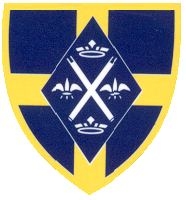 St Andrew’s Catholic SchoolHead of Business StudiesWe are seeking to appoint a dynamic and ambitious Head of Business Studies at St Andrew’s. This is a great opportunity to join a strong department. Business Studies is a very popular subject at GCSE and at A Level.  The results at all levels are excellent.  At A Level we have groups studying A Level and BTEC courses. This post would suit a teacher looking to lead the department and is a great role in preparation for future promotion. Personal Specification and QualitiesThe successful candidate musthave a degree with Qualified teacher statushave evidence of being a very good teacherbe passionate about Business Studiesbe able to teach Business Studies to GCSE and A Levelhave evidence of strong results at GCSE and A Leveldemonstrate good leadership and organizational skillshave evidence of a commitment to CPD have a commitment to excellence in teaching and learninghave good ICT skills be an effective and inspirational teacher be a team player be proactive  have enthusiasm enjoy working with young people have the capacity to work very hard be a motivator be a good communicator have personal integrity and the drive to do what is best for the students have a sense of humour!The successful candidate will be provided with excellent CPD and developmental opportunities throughout their time at St Andrew’s in preparation for future promotion.